«ПРЯНИЧЕК»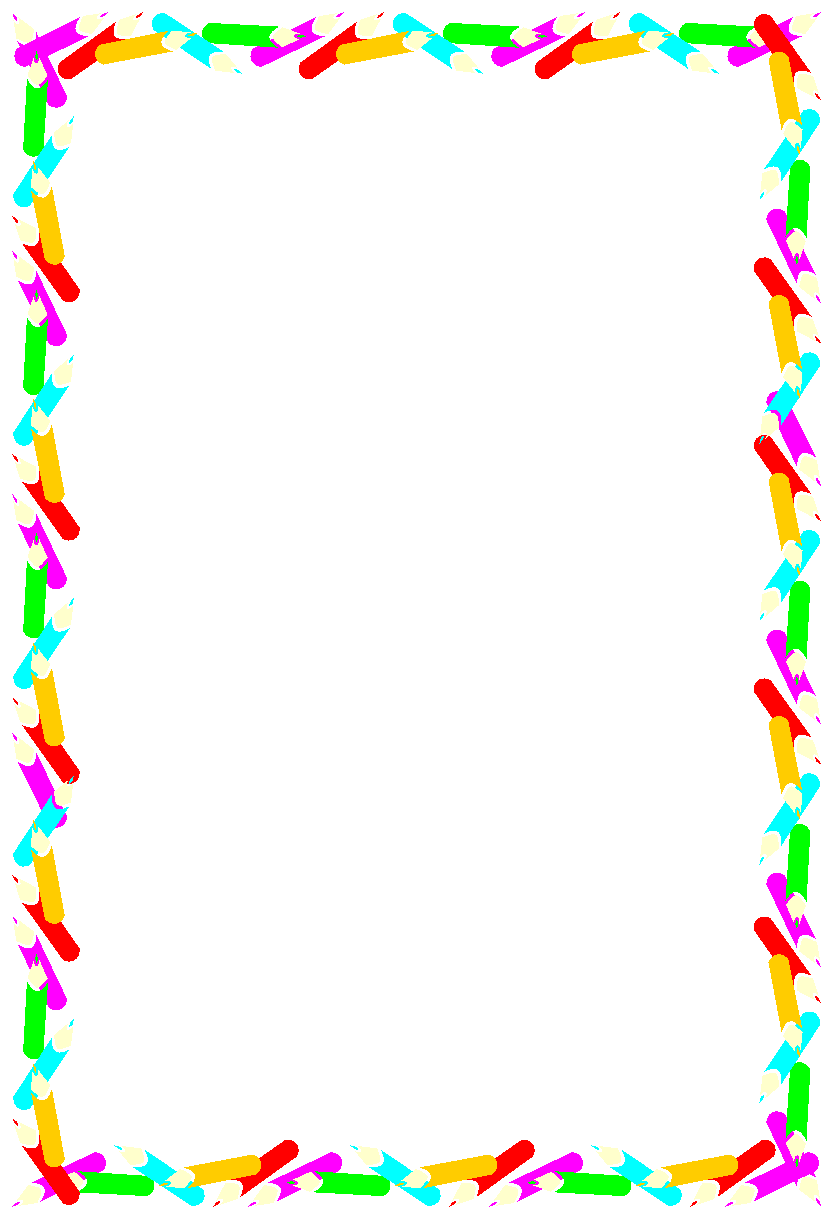 Мы вот так, мы вот так тесто разминали.      («Мнут тесто» руками)Мы вот так, мы вот так тесто раскатали.       (Пальчики вместе, движение рук от себя и к себе)Вот такой, вот такой будет пряничек большой.   (Широко в стороны развести руки)Вот такой, вот такой будет пряник золотой.       (Поглаживание ладошек по очереди)Пряничек, пряничек  испекли ребятки.     (Движение «пекут пирожки»)Пряничек, пряничек очень, очень сладкий.Кушайте, кушайте, угощайтесь, гости!              (Руки вытягивают вперед, ладонями вверх)Приходите к нам еще, очень, очень просим!         (Манят к себе)«ЕЛОЧКА»Перед нами елочка:    (Сидя, дети соединяют кончики пальцев, делают  «елочку»)                                                                           Шишечки,                    (Показывают кулачки)                                                                                                                                                                                                      Иголочки,                    (Показывают указательные пальцы)                                                                                                                                                  Шарики,                      (Пальцы сжимают в круг)                                                                               Фонарики,                  (Показывают «фонарики»)                                                                            Зайчики,                    (Показывают «ушки зайца»)                                                                                                                     И свечки,                  (Прижимают ладони и пальчики друг к другу)                                                                                   Звезды,                   (Прижимают ладони с раздвинутыми пальцами)                                         Человечки.         (Ставят средний и указательный пальцы на колени)«КОТ НА ПЕЧИ»Кот на печи                                    (Стучат кулачком о кулачок)                   Сухари толчет,Кошка в окошке                             (Показывают, как шьют иголкой)   Полотенце шьет.Маленькие котята                         (Поднимают руки на уровень груди, опустив кисти вниз)На печке сидят,                             (Качают головой вправо-влево)На печке сидятДа на котика глядят.                      (Показывают руками «очки»)Все на котика глядятИ сухарики едет».                          (Щелкают зубками)«КУРОЧКА»«Курочка - рябушечка                 (Не спеша «проходятся» указательным и средним пальцем по бедрам)По двору гуляла,                          По двору гуляла,Цыпляток считала.- Раз, два, три, четыре, пять!       (Загибают пальчики на одной руке)Посчитаю их опять:                      (Грозят указательным пальцем)Раз, два, три, четыре, пять!»       (Загибают пальчики на другой руке)"Апельсин"Мы делили апельсин -      (Двумя руками «держат» предполагаемый      апельсин)                                                                                                                              Много нас, а он один.         (Показывают сначала десять пальцев, а потом один)                                                                                                        Эта долька – для ежа,            (Загибают большой палец руки)                                                      Эта долька – для стрижа,       (Загибают указательный палец)                                                  Эта долька для утят,              (Загибают средний палец)                                                              Эта долька – для котят,         (Загибают безымянный палец)                                                      Эта долька – для бобра,        (Загибают мизинец)                                                                        А для волка – кожура.           (Бросают предполагаемую кожуру рукой)                                         Он сердит на нас – беда!!!     (Делают испуганный вид)                                                   Разбегайся кто куда!             (Делают движения руками в стороны)«Лимон»Жёлтый-жёлтый наш лимон,    (Одноимённые пальцы соединяются подушечками           – показываем лимон.)Кислым соком брызжет он.       (Пальцы резко разводим в стороны.)В чай его положим             (Соединяем большой, указательный и средний пальцы одной руки и «опускаем лимон в чай».)Вместе с жёлтой кожей.    (Пальцы в том же положении, делаем вращательные движения –  «помешиваем чай».)	«Капустка» Мы капустку рубим, рубим.     (Вместе с ребенком ударяйте ребрами ладоней по крышке стола)                                                                                                                      Мы морковку трем, трем.        (Сожмите руки в кулачки и трите ими друг о друга)                                                                                                     Мы капустку солим, солим.     (Делайте движения, имитирующие посыпание солью)                                                                                                А потом все жмем, жмем.         (Сжимайте и разжимайте кулачки).«Овощи»В огороде много гряд,          (Сжимают и разжимают пальцы.)                                          Тут и репа, и салат,              (Загибают пальцы поочерёдно.)                                      Тут и свёкла, и горох,                                                                                                             А картофель разве плох?                                                                                                     Наш зелёный огород             (Хлопают в ладоши.)                                                               Нас прокормит целый год.«Дождик»Дождик, дождик, лей, лей, на меня и на детей  (Машут кистями рук над головой)                                                                                                                                                          На детей по ложечке, на меня по крошечке.           (Хлопают в ладоши)                            А на бабушку Ягу лей по целому ведру.       (Поднимают руки вверх, затем быстро опускают вниз и стучат кулачками по коленочкам).«Осенние листья»Раз, два, три, четыре, пять,       (Сжимают и разжимают кулачки)                                          Будем листья собирать.                                                                                                    Листья березы,                   (Загибают пальчики, начиная с большого)                                                                                                         Листья рябины,                                                                                                                Листья тополя,                                                                                                                  Листья осины,                                                                                                                 Листики дуба мы соберем,                                                                                                 Маме осенний букет отнесем               (Разжимают кулачки)«Домашние животные»"Мяу",- котёнок,                     (Одновременно на двух руках соединить  большой и указательный палец)
"Му",- телёнок,                       (Средний с большим)
"Ме",- козлёнок,                     (Безымянный с большим)
"Гав",- щенок                          (Мизинец с большим)
Дружно песни распевают     (Сжимают и разжимают кулачки)
Ждут хозяйку у ворот.           ("Ворота"- ладони соединяют вместе)«У Лариски – две редиски»У Лариски – две редски.                     (По очереди разгибают пальчики                                                                                                                 У Алешки – две картошки.                   из кулачка, начиная с большого,                                   У Сережки-сорванца –                 на одной руке, затем на другой руке)                                                                            Два зеленых огурца.                                                                                              А у Вовки – две морковки.                                                                                                        Да еще у Петьки две хвостатые редьки. «Царапки»Вот, убрав царапки,                          («Моем руки»)                                    Кошка моет лапки.                                                                                      Мордочку и ушки                            (Круговые движения ладонью по лицу)                                                                                                                    На своей макушке.                          (Чуть согнутые ладошки движутся за  ушами – показываем, как кошка моет ушки)«КИСКА»Есть у киски глазки,               (Показывают свои глазки)Есть у киски ушки,                  (Показывают ушки и шевелят ими)Есть у киски лапки,                 (Сжимают и разжимают кулачки)Мягкие подушки.«Киска, киска, не сердись.      (Грозят пальчиком)Не царапай деток,Брысь!»                                     (Хлопок в ладоши)«Зима»Снег ложится на дома,     (Руки разводим в стороны, ладонями вниз)      Улицы и крыши.                (Руки «домиком»)                                                                           Тихо к нам идёт зима,      (Палец к губам. «Идём» указательным и средним  пальцами одной руки)                                                                                                         Мы её не слышим…         (Рука за ухом)«Зимние забавы»Что зимой мы любим делать?      (Поочерёдно соединяют большой В снежки играть,                                 палец с остальными)                                                                                    На лыжах бегать,На коньках по льду кататься,Вниз с горы на санках мчаться.«Новогодний праздник»- Здравствуй, Дедушка Мороз!   (Ладонями поглаживать подбородок – «бороду» Деда Мороза.)                                                                                                                                Что в подарок нам принёс?         (Руки вперёд ладонями вверх)                                 - Громкие хлопушки,                   (Хлопнуть в ладоши)                                                  Сладости, игрушки.                     (Вертим кистями)«Моем посуду»Раз, два, три, четыре,        (Чередование хлопков в ладоши и ударов кулачков друг о друга)Мы посуду перемыли:       (Одна ладонь скользит по другой по кругу)Чайник, чашку, ковшик, ложку     (Загибать пальчики по одному,И большую поварешку.                     начиная с большого)Только чашку мы разбили,          (Разгибать пальчики по одному,Ковшик тоже развалился,                   начиная с большого)Нос у чайника отбился.Ложку мы чуть-чуть сломали.Так мы маме помогали!             (Удар кулачками друг о друга, хлопок в ладоши)«Мебель»На кроватке мы поспали,          (Руки под щёку)Вещи в шкаф уже убрали.        (Свободно двигаем руками – «убираем вещи»)Мы на стуле посидели              (Ладонью одной руки накрываем кулак другой)И за столиком поели.                (Вращательные движения рукой с воображаемой ложкой)«Повар»Повар для нас приготовит котлеты,    (Имитировать руками приготовление пирожков)                                                                            Торт испечёт и мясные рулеты.      (Сделать круг руками; развести руки в стороны)                                                                                                  Словно волшебник на кухне творит,   (Соединить все пальцы обеих рук с большим)                                                                                           Будет отличный у всех аппетит!        (Сжать кулачки, поднять большие пальцы вверх)«Посуда»Из тарелок, как один,            (Ладони вместе перед собой «тарелка»)Суп мы ложками едим.         (Вращательные движения рукой с воображаемой ложкой)Вилкой кушаем котлеты,      (Указательный и средний пальцы выпрямлены, большой палец придерживает безымянный и мизинец – «держим вилку»)Ножик режет нам омлеты.    («Режем» прямой ладонью взад-вперёд)«Пирожки и плюшки»Муку в тесто замесили,      (Сжимают и разжимают пальцы)                     А из теста мы слепили       (Прихлопывают ладонями, «лепят»)     Пирожки и плюшки,          (Поочерёдно разгибают пальцы, начиная с мизинца)                                                                                                  Сдобные ватрушки,                                                                                          Булочки и калачи –            (Обе ладони разворачивают вверх)                  Всё мы испечем в печи.                                                                                  Очень вкусно!                    (Гладят животы)«Капают капели»Вот уж две недели        (Опускаем по очереди руки вниз, пальцы вместе)                                                                                                               Капают капели.                                                                                                          Снег на солнце тает      (Руки ладонями вниз разведены в стороны)                 И ручьём стекает.         (Обе руки ладонями вниз двигаются в одну сторону)«Жук»Мы пошли гулять на луг,      («Идём» указательными и средними                                                                                                                                                         пальцами обеих рук)А по лугу ползал жук!           (Одна рука «ползёт» по бедру или по другой руке)«Ромашки»Ромашки белые цветки –                (Ладонь вперёд, пальцы                                                                                                             Как пальцы маленькой руки.            раздвинуть – это «ромашка»)                                                                                И вот слетаются жуки                  (Перебираем пальцы «руки-ромашки   Считать ромашки лепестки.                   по одному)«Перчатки»Я надену сапоги,                     (Показываем на ноги, Курточку и шапку.                     туловище, голову)И на руку каждую              (Одна рука выпрямленными пальцами вверх, другая – проводит по мизинцу и ребру  ладони, показывая направление надевания перчаток)Натяну перчатку.                                (Смена рук)«Огород»В огороде много гряд,          (Сжимают и разжимают пальцы)Тут и репа, и салат,               (Загибают пальцы поочерёдно)Тут и свёкла, и горох,А картофель разве плох?Наш зелёный огород             (Хлопают в ладоши)Нас прокормит целый год.«Белка»Сидит белка на тележке,                       (Руки сжаты в кулачки) 
Продает она орешки:                      (Разжать кулачки ладонями вверх)
Лисичке-сестричке,                         (Поочередно разгибать
Воробью, синичке,                           все пальцы, начиная с большого)
Мишке толстопятому, 
Заиньке усатому...
 «Ёж»Маленький колючий ёж,            (Ладони под углом друг к другу.                             До чего же он хорош!                  Пальцы одной руки между пальцами Повстречал ежонка еж:       другой, шевелить прямыми пальчиками)                                                                         «Здравствуй, братец! Как живешь?»             (Руки «здороваются»)
 «Улиточка»У улитки-крошки                 (Пальцы сжать в кулачок.
Подрастают рожки.            Выдвинуть указательный палец и мизинец.
Научу ее ходить,                Продвигаясь медленно вперед,
Если будут ножки.              «улитка» шевелит «усиками»)«Стульчик»Стульчик ты из рук сложи    (Левую руку поднять вертикально вверх.
И детишкам покажи.              Прямые пальцы плотно прижать
друг к другу. Правую руку в положении кулачка прижать к левой ладошке большим пальцем к себе. Если упражнение выполняется легко, то можно менять положение рук попеременно па счет «раз», «два»)«Вертолет»Быстро лопасти крути! 
Вертолет, лети, лети!
(Пальцы обеих рук (кроме указательных и больших) — в положении плетеной корзинки. Указательные пальцы выдвинуть вперед и соединить их подушечками (это — «хвост вертолета»). Большими пальцами выполнять совместные, быстрые круговые движения, как лопасти вертолета)
«Сапожки»Обуваем ножки бегать по дорожке.  (Двумя пальцами «шагают» по столу.)Повторяй за мной слова:                   (Сжимают и разжимают пальцы.)Ножка – раз, ножка – два!                  (Ставят два пальца на стол и поднимают по одному.)В магазине покупают                          (Сжимают и разжимают пальцы.)И на ножки надеваютПапа, мама, брат и я –                       (Загибают пальцы на руках.)Любит обувь вся семья.                     («Шагают» пальцами по столу.)«Заяц и ёжик»Заяц и ёжик навстречу друг другу     (Указательные и средние пальцы                                                                 Шли по дорожке по полю, по лугу.      обеих рук «идут» навстречу друг другу)                                                                                               Встретились – и испугались они.      (Стукнуть кулачками.)                       Быстро бежали – поди догони!          (Снова пальцы «идут», но теперь в разные стороны.)«Би-би»По шоссе идут машины,       (Крутим воображаемый руль)                              По асфальту едут шины.      (Локти прижаты к туловищу, ладони двигаются параллельно друг другу)                                                              По дороге не беги,                (Погрозили пальцем.)                                           Я скажу тебе: «Би-би».        (Рука сжата в кулак, большой палец выпрямлен – «сигналим».)«Весна»Пришла весна,     (Поочередное загибание пальцев на каждое слово)
Сосульки тают,
Запели первые ручьи,             (Хлопки на каждое слово)
Медведь берлогу покидает,    (Имитация походки медведя всеми пальцами по коленям)
А на полях кричат грачи.         (Ритмичные хлопки на каждое слово)«МЫШКИ»«Вот как наши ребятишки                            дети «скребут» пальчикам по бедрамРасшалились, словно мышки:Ловко пальчиками трут,Словно лапками скребут.Ш – ш – ш…»         трут ладошкой о ладошку«ПАЛЬЧИКИ»«Этот пальчик мой танцует.        дети стучат указательным пальцем по бедруЭтот вот кружок рисует.        делают круговые движения средним пальцемЭтот пальчик ловко скачет,        стучат безымянным по бедруБудто легкий, легкий мячик.А мизинчик, мой малышка,                царапают мизинцем по ногеКоготком скребет как мышка.А большой мой, толстячок,                прижимают большой палец к ладониСпать улегся на бочок.А теперь все по порядку                    сжимают и разжимают пальцыПальцы делают зарядку.Что, устали? Отдыхайте,                   сжимают пальцы в кулачокСпите, пальцы, засыпайте!»(при повторе выполняются движения другой рукой)«ЦВЕТОЧКИ»1. Как в лесу на кочке                       выпускают пальчики из кулачковРасцвели цветочки.Пр.: Цветики, цветики,                    «фонарики»Цветики цветочки – 2р.2. С ветерком шептались                трут ладошку об ладошкуСолнцу улыбались.                          кивают головками «ПИРОГ»«Падал снег на порог.        дети плавно опускают руки сверху внизКот слепил себе пирог.        показывают как пекут пирогА пока лепил и пек,Ручейком пирог утек.        делают волнообразные движения рукамиПирожки себе пеки        грозят указательным пальцемНе из снега – из муки».        покачивают пальцем из стороны в сторону«СОРОКА-БЕЛОБОКА»«Сорока – белобока        дети на ладошке «варят» кашуКашу варила,Деток кормила.Этому дала,                                 поочередно загибают пальцы  с мизинцаЭтому дала,Этому дала,Этому дала,А этому не дала!        показывают большой палецТы воды не носил,        грозят указательным пальцем большому пальцуДров не рубил,Каши не варил –Тебе нет ничего!        разводят обе руки в стороныВот тебе горшок пустой,        сжимают пальцы в кулакИди в угол и постой!»        указательным пальцем показывают на угол«ЛАДУШКИ-ЛАДОШКИ»«Вымыли мы ручки, вымыли мы ножки,         имитация мытья рукПоиграли в ладушки, ладушки – ладошки!      хлопки в ладошиВо дворе цыплятам накрошили крошек,           «крошим хлеб»Поиграли снова в  ладушки – ладошки!           хлопки в ладошиГладили котенка чистыми ладошками,            одной рукой поглаживаем другуюС ним мы поиграли в ладушки – ладошки!      хлопки в ладошиУлеглись ладошки прямо на дорожку…           руки положили на колениКак они устали - ладушки – ладошки!»            поглаживание рука об руку«ДЕВОЧКИ И МАЛЬЧИКИ»«Девочки и мальчики!                           вытягиванием руки в стороны, машем крыльямиСовсем как попугайчики.Крылышками помашите,Хохолками потрясите,                          наклоны головы вправо-влевоДруг на друга посмотрите,                   поворачиваются к соседу и смотрят в глазаВ джунгли вместе полетите,                руки в стороны, машем крыльямиНа пальму опуститесь,Крылышками встряхните!»«НА ЛЕСНОЙ ЛУЖАЙКЕ»«На лесной лужайке                          показываем «ушки зайчика»Разыгрались зайки:Лапками хлопали,                              хлопкиНожками топали,                               топают ногамиУшками махали,                                 делаем «ушки зайчика» и махаем кистями рукВыше всех скакали.                           прыжки на двух ногахГлазками глядели,                              руки к глазам «хлопаем глазками»Песенку пропели:Ля-ля-ля! Ля-ля-ля!                           болтаем рукамиЛя-ля-ляйки!Ах, какие мы веселые зайки!»«РАНО УТРОМ Я ВСТАЮ»«Утром рано я встаю, свою песенку пою,И со мною дружно в лад подпевают сто ребят!            руки вверх, расставив пальцыПодпевают сто ежей,              руки в замок, большие пальцы соединены, остальные прямыеПодпевают сто ужей,              соединены ладони, волнообразные движенияИ поют ее зайчата,                   «ушки зайчика»И поют ее лисята,                    «лисьи лапки»Под землею старый крот        прищуривание глаз, «мордочка крота»Эту песенку поет.А в берлоге медвежата,           руки в стороны, переваливание с ноги на ногуА в болоте лягушата,              «лягушачьи лапки»Очень важный бегемот          выставление вперед живота, руки на животеС удовольствием поет.Даже страшный крокодил     соединив ладони, расставив пальцы, «пасть крокодила»Эту песню разучил!Промурлыкала нам кошка     «кошачьи лапки»Песню, сидя на окошке.         кладут голову на «лапки»Слышишь,                                указательный палец вверхКак под нашей крышей          руки над головой, «крыша домика»Эту песню поют мыши?         «мышиные лапки»Утром рано мы встаем,Хором песенку поем».«ОЗОРНЫЕ ПАЛЬЧИКИ»       «Наши девочки и наши мальчики                          руки на поясе          Ловко прыгают, как мячики,          Головой слегка качают          И красиво приседают.          Ручками хлопают вот так, вот так,          Ножками топают вот так, вот так,          Кулачки сжимают вот так, вот так,          Ладошки раскрывают вот так, вот так.          На ладошки мы подуем,          Наши пальчики разбудим                                   шевелят ими          Наши пальчики проснулись                                кисти вверх          - Мы проснулись, мы проснулись                   сгибают пальцы          И друг другу улыбнулись.                            соединяют пальцы          Стали пальцы обниматься                                  руки в замок          Стали пальцы целоваться      касаются подушечками пальцев          А потом и баловаться.                                         фонарики          Подошла Ладошка                                    выставление ладоней          И сказала: - Крошки!                                  шевелят пальцами          Хватим вам играть, хватит баловаться            взмахи кистями          Надобно трудиться!                                            руки вместе          - А мы хотим резвиться!                                    фонарики          Но тут пришел Кулачок,          Пальцы спрятались                                            кулачки          Молчок                                                               палец к губам          - Так вот они какие, наши пальцы озорные!          Маму-Ладошку не слушают,          Папу-Кулачка  огорчают!          - Ай-я-яй, стыд и срам!          Пальчики не стыдно вам?          Пальцы спрятались в подмышках          И тихонько там сидят.          Им, конечно, очень стыдно          Маму с папой обижать.          Ладно, пальцы, выходите,          На ребяток поглядите      руки в стороны          Поглядели, поглядели, сразу же повеселели            фонарики          - Будем, будем мы трудиться                             руки соединили          А потом, уже резвиться!»                         хлопают по коленям«ИГРУШЕЧНЫЙ ЗАЙЧИК В ЛЕСУ»«Ах, как жутко на лесной лужайке              руки, на щеки, покачивание головойБедному игрушечному зайке                        «ушки зайчика»Кружится над зайкой стрекоза                     руки в кулаки, выставив указательный и                                                                               средний пальцы, быстро ими шевелитьИ глядит, глядит во все глаза.                      «глаза стрекоза»И пчела все уши прожужжала,                     приставляют пальцы к ушам – «не слышать»У нее ужаснейшее жало.                              руки в кулак, выставление указательного пальца И жуки рогатые ползут                                руки на колени, перебирание пальцамиАхнуть не успеешь                                       взяться за голову рукамиЗагрызут.                                                        пощекотать кого-нибудь рядомБегают по зайчику мурашки                        быстро перебирать пальцами по грудиАх, как страшно зайчику-бедняжке.           «ушки зайчика»